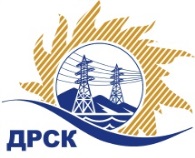 Акционерное Общество«Дальневосточная распределительная сетевая  компания»ПРОТОКОЛ № 51/УР-ИЗакупочной комиссии по итогам открытого запроса предложений на право заключения договора на выполнение работ «Чистка просек  ВЛ-110 кВ СП СЭС Комсомольский район, филиал ХЭС»  (закупка 61 раздела 1.1. ГКПЗ 2018 г.)      ЕИС – № 31705722412   МСППРИСУТСТВОВАЛИ: члены постоянно действующей Закупочной комиссии АО «ДРСК»  1-го уровня.Форма голосования членов Закупочной комиссии: очно-заочная.ВОПРОСЫ, ВЫНОСИМЫЕ НА РАССМОТРЕНИЕ ЗАКУПОЧНОЙ КОМИССИИ: Об утверждении результатов процедуры переторжки.Об отказе от проведения запроса предложений.    РЕШИЛИ:По вопросу № 1Признать процедуру переторжки состоявшейсяУтвердить окончательные цены заявок участниковПо вопросу № 2Отказаться от проведения закупки на основании п. 20 Извещения и п. 1.5.4 Документации о закупке.Чувашова О.В.(416-2) 397-242город  Благовещенск«29» декабря 2017 года№п/пНаименование Участника закупки и его адресОкончательная цена заявки, руб.1.ООО "Монолит Арго" (6800158, г. Хабаровск, ул. Суворова, д.99, офис 6)8 162 180.002.ООО "Гортранс" (680054, г.  Хабаровск,ул. Уборевича, 76, пом.1)8 162 175.003.АО "ЛАНИТ-ПАРТНЕР" (680009, г. Хабаровск, ул. Промышленная, д. 20, литер Б, оф.7)7 958 125.50 (Участник не предоставил на процедуру переторжки откорректированную с учетом новой цены сводную таблицу стоимости работ, следовательно, заявка участника рассматривается с ранее объявленной ценой) (п.2.10.7, п.2.10.13 Документации о закупке)4.ООО "Строительная Компания "Сурсум" 
(680000, г.  Хабаровск, ул. Синельникова, д.1)8 162 169.005.ООО "ТЭК-Комплект"(680045, г.  Хабаровск, ул. Калараша, 14, 45)  7 229 999.12Секретарь Закупочной комиссии 1 уровня Елисеева М.Г. _____________________________